Décrire des objetsObserve les objets proposés.Ecris dans chaque nuage un mot qui permet de décrire l’objet.Tu n’as pas le droit de réutiliser un mot. Aide-toi du tableau précédent.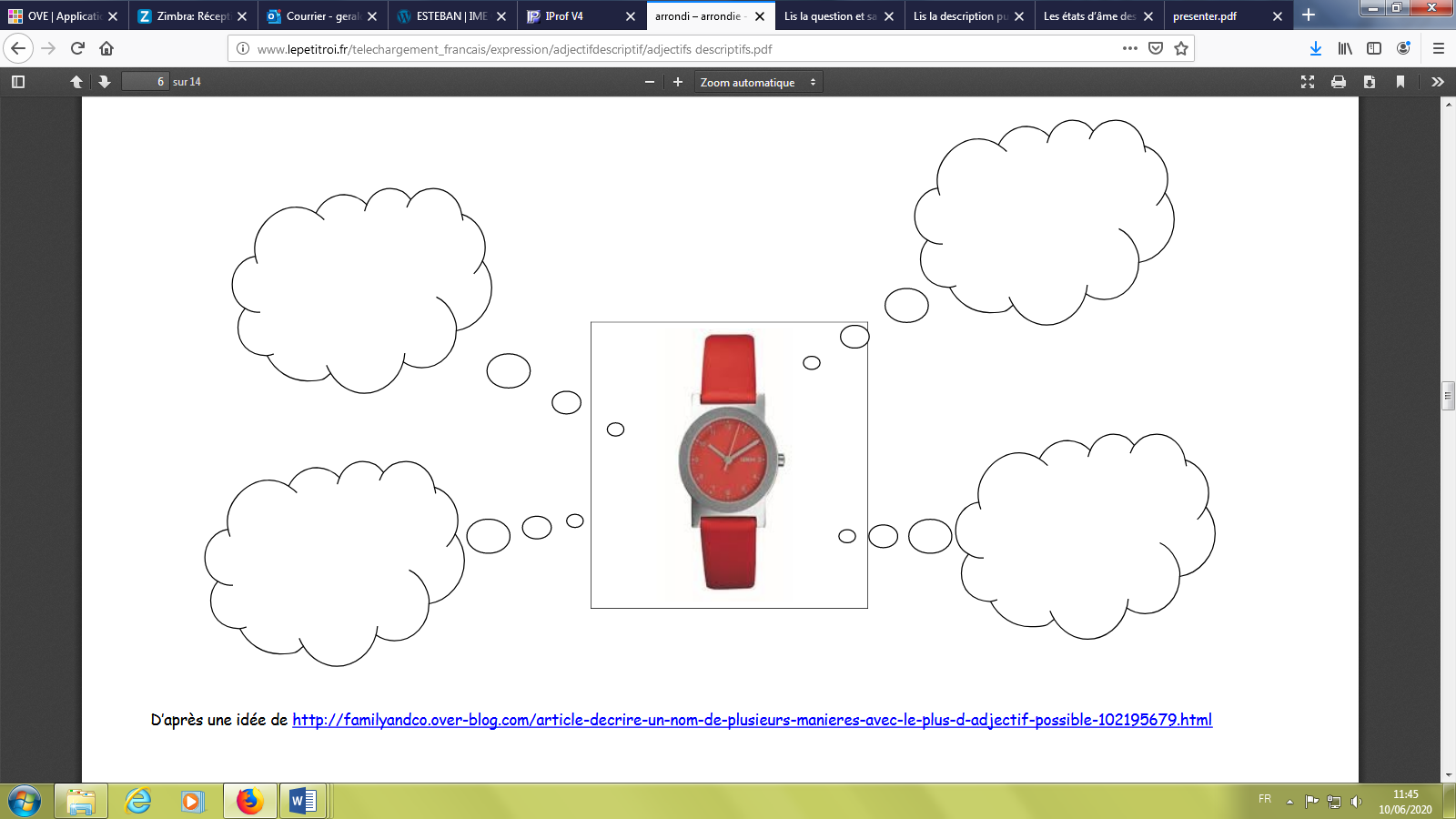 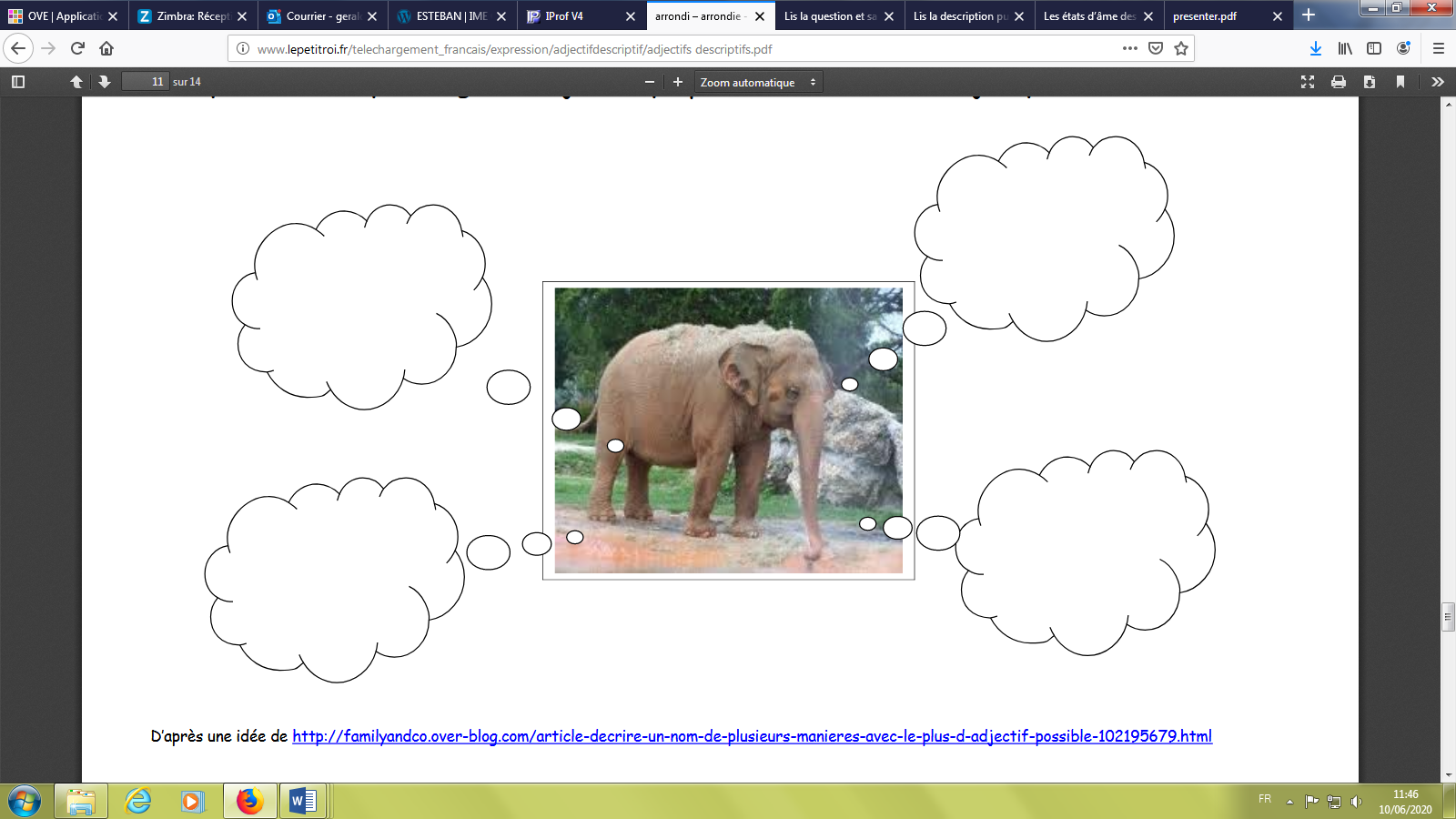 EMPLOI DU TEMPS – JEUDI 11 JUINEMPLOI DU TEMPS – JEUDI 11 JUINEMPLOI DU TEMPS – JEUDI 11 JUINCalendrierObjectif Se repérer dans le temps Pense à cocher ton calendrier.Mot de passeObjectif Maîtrise de la langue : écriture, copie.Ouvre le document JEUDI 11 JUIN et imprime-le.Copie le mot et la phrase.Fais-toi dicter les mots suivants : être désireux – un promeneur –une voile – la mélodie – un marteau Corrige ensuite ton travail en vert. .Lecture Télécharge le fichier de lecture 15 et fais les exercices.Ne va pas trop vite !Lis jusqu’au bout avant de répondre.NumérationComparer les nombres décimauxTélécharge la fiche d’exercicesCalculAdditions posées       56 + 35                                            48 + 24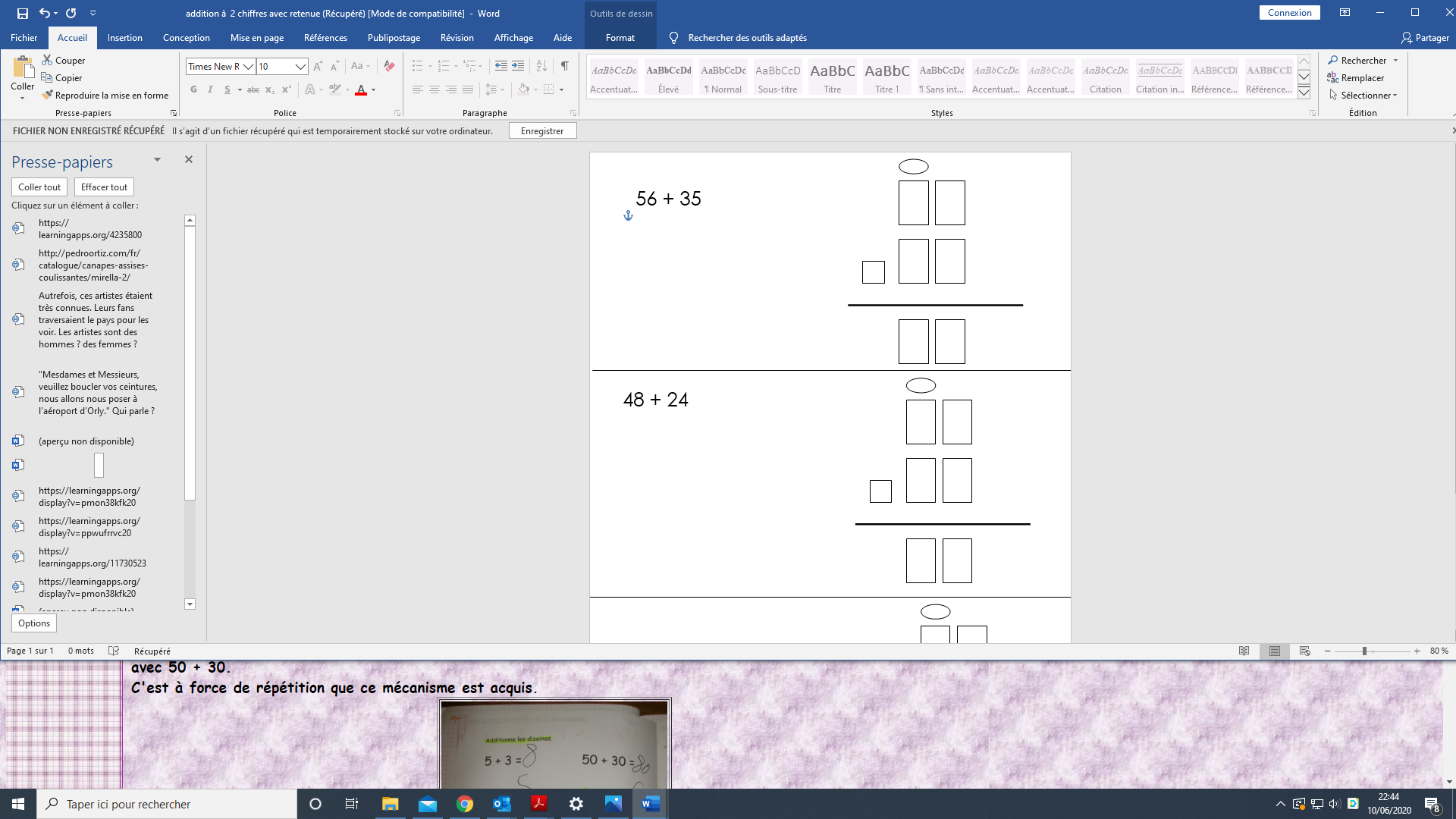 VocabulaireDécrire des objets avec des adjectifs :Voici d’autres images page suivante à décrire avec quatre mots. Reprends le tableau avec d’autres images. ActualitésEducation à l’imageNous continuons le travail pour décrire une imageTélécharge la fiche de travail puis réponds aux questions.La MonnaieRendre la monnaie https://learningapps.org/display?v=ppwufrrvc20Tu peux ensuite choisir d’autres jeux ici. https://learningapps.org/display?v=pmon38kfk20